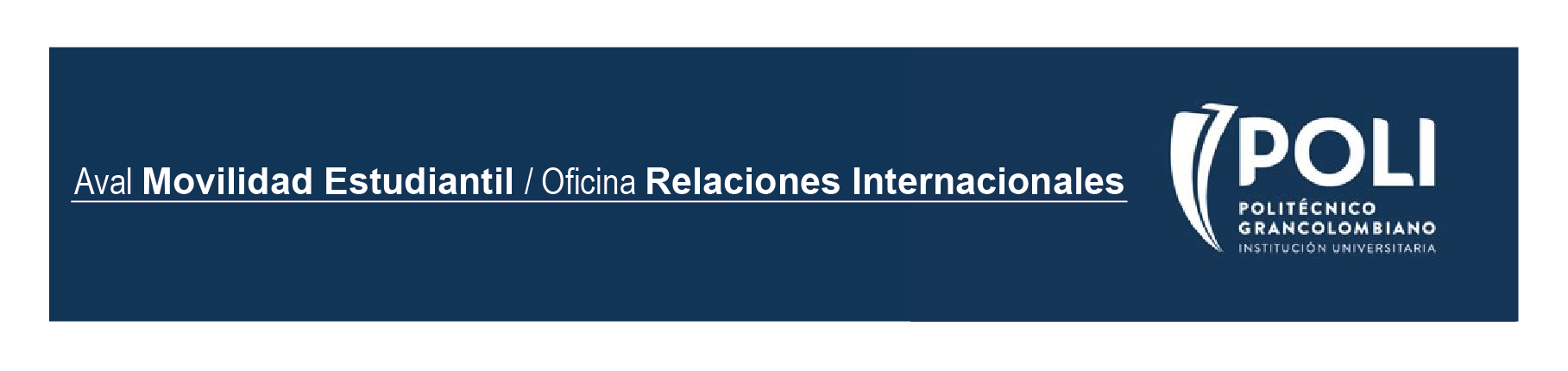 
Apreciado alumno próximo a Movilidad:Con el fin de facilitar el aval académico de su Facultad, favor diligenciar y luego imprimir la siguiente tabla. Recuerde que el Decano o Director de departamento académico autorizado deberá firmar esta aprobación. 
SOLICITUD HOMOLOGACIÓNNOMBRE Y APELLIDOS:CÉDULA:CÓDIGO:CORREO ELECTRÓNICO:FACULTAD:FACULTAD DE LA NEGOCIOS, GESTIÓN Y SOSTENIBILIDADPROGRAMA ACADÉMICO:MODALIDADPERIODO ACADÉMICO:2018-IICÓDIGO MATERIAMATERIA A HOMOLOGAR POLIMATERIAS A CURSAR EN DESTINOVo.NOTAMISIÓN ACADÉMICA CONEXIÓN FINANCIERA LATINOAMERICANAAUTORIZACIÓN FACULTADAUTORIZACIÓN ESTUDIANTE______________________________________________________________________ _NOMBRE Y APELLIDONOMBRE Y APELLIDO________________________________________________________________________FIRMA DECANO / DIRECTOR DE PROGRAMAFIRMA ESTUDIANTE